UKEPLAN  2. klasse  uke: 2  		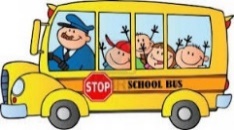 MandagTirsdagOnsdag Torsdag Fredag 1Norsk NorskSamfunnsfag Norsk    FRI2Matte  MatteGYM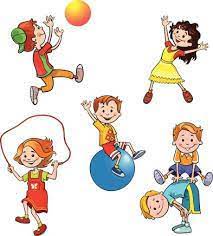       Norsk    FRI3Engelsk KRLENorskMattelunsjlunsjKort lunsjlunsj4KRLEKunst og HåndverkMusikkGym5       NorskKunst og håndverkSkolen slutter 12.00TEMA 6LeketimePraktisk matteSkolen slutter 12.00        TEMA.Skolen slutter 14.00Skolen slutter 14.00Skolen slutter 12.00Skolen slutter 14.00skolen slutter 14.00Lekse til tirsdagLekse til onsdagLekse til torsdagLekse til fredagNorsk: Les den teksten du klarer på s. 8-9Matte: Gjør repetisjonsoppgaver om symmetri på kopiark nr 1 merket uke 2Engelsk: (kan gjøres i løpet av uka) :Skriv i gloseboka di alle glosene på engelsk og norsk., som du finner på s 36 i Explore. Viss du klarer meir; skriv gjerne glosene frå s 37 også. Norsk: Skriv om en gang tiden gikk fort!Matte: gjør repetisjonsoppgaver om pluss på kopiark nr 2 merket med uke 2Norsk: Les den teksten du klarer på s. 12-13Matte: gjør repetisjonsoppgaver om minus på kopiark nr 2 merket med uke 2Beskjedtilhjemmet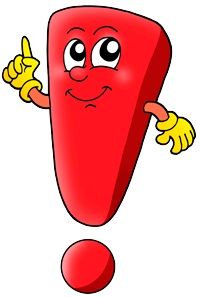 Hei!Vi fortsetter med repetisjon i matte, og de får derfor lekser på kopiark, som du finner heftet til ukeplanen. I norsk begynner vi i ny bok, Salto 2B. I engelsk starter vi på nytt tema, som handler om hva man spiser! Snakk gjerne hjemme (på engelsk) om hva dere skal spise til frokost/middag Dersom dere ønsker å snakke med meg kan jeg nås på mobil 47382583.Hilsen Chanette Mål for uka:Naturfag/ samfunnsfag:Krle:Jeg vet navnet på jødenes gudshus Matematikk:Jeg kan navn på ulike figurer, og kan forklare forskjellen på et kvadrat og et rektangel. Jeg vet hva symmetri er, og kan lage symmetrisk mønster.Jeg kan regne med pluss og minus.Norsk:Jeg øver på å lese ord med o for å-lyd, f.eks klokke, blomsterEngelsk:Jeg kan forstå og bruke noen engelske ord om mat/spisingSosiale ferdigheter:Jeg lar være å bruke stygge ord, og jeg sier ikke noe som kan såre andre.